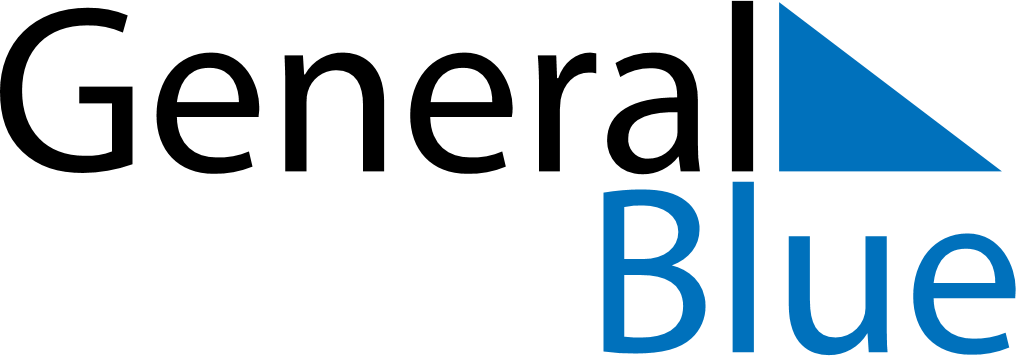 Q2 of 2022UruguayQ2 of 2022UruguayQ2 of 2022UruguayQ2 of 2022UruguayQ2 of 2022UruguayQ2 of 2022UruguayQ2 of 2022UruguayApril 2022April 2022April 2022April 2022April 2022April 2022April 2022April 2022April 2022MondayTuesdayTuesdayWednesdayThursdayFridaySaturdaySunday1234556789101112121314151617181919202122232425262627282930May 2022May 2022May 2022May 2022May 2022May 2022May 2022May 2022May 2022MondayTuesdayTuesdayWednesdayThursdayFridaySaturdaySunday12334567891010111213141516171718192021222324242526272829303131June 2022June 2022June 2022June 2022June 2022June 2022June 2022June 2022June 2022MondayTuesdayTuesdayWednesdayThursdayFridaySaturdaySunday1234567789101112131414151617181920212122232425262728282930Apr 11: Tourism WeekApr 14: Maundy ThursdayApr 15: Good FridayApr 17: Easter SundayApr 18: Landing of the 33 OrientalsMay 1: Labour DayMay 16: Battle of Las PiedrasJun 19: Birthday of José Gervasio Artigas and Never Again Day